 Внутренняя система оценки качества образования  — это отлаженный механизм, реализуемый в контексте осуществления образовательного процесса в детском саду.  Организация процедуры ДОУ является условием реализации Федерального закона от 29.12.2012 г. N 273-83 "Об образовании Российской Федерации".   Внутренняя система оценки качества дошкольного образования позволяет определить, насколько фактическая реализация образовательных программ отвечает тому уровню, который был установлен требованиями ФГОС ДО.      Процедура основывается на аналитической деятельности: оценивается качество осуществления процесса образования, а также его результативность и обеспечение ресурсами. Проверочный механизм опирается на российское законодательство, федеральные и локальные нормативно-правовые акты, касающиеся учебной сферы. Цель внутренней системы оценки качества образования: Совершенствование системы управления качеством образования в ДОО, а также обеспечения всех участников образовательного процесса и общества в целом объективной информацией о состоянии системы образования на различных уровнях и тенденциях развития.Нормативно-правовая база ДОУ Федеральный уровень:-  Федеральный закон от 29.12.2012 N 273-ФЗ (редакция от 23.07.2013) «Об образовании в Российской Федерации»
-  Федеральный государственный образовательный стандарт дошкольного образования. Приказ министерства образования и науки российской федерации от 17 октября 2013 г. № 1155 «Об утверждении федерального государственного образовательного стандарта дошкольного образования»
-  Постановление Правительства РФ от 5 августа 2013 г. N 662 "Об осуществлении мониторинга системы образования" - Приказ Министерства образования и науки РФ от 5 декабря 2014 г. N 1547 «Об утверждении показателей, характеризующих общие критерии оценки качества образовательной деятельности организаций, осуществляющих образовательную деятельность»- Приказ Министерства образования и науки РФ № 462 от 14.06.2013 г. «Об утверждении Порядка проведения самообследования образовательной организацией» - Приказ Министерства образования и науки РФ№ 1324 от 10 декабря 2013 года «Об утверждении показателей деятельности образовательной организации, подлежащей самообследованию»Мониторинг качества дошкольного образования Уважаемые родители, члены семей, законные представители интересов воспитанников!Для развития качества образования, предлагаем принять участие в данном анкетировании и ответить максимально искреннее на предлагаемые в анкете вопросы. Анкетирование проводится анонимно.Ссылка на анкету родителей для МАДОУ Мурсалимкинский детский сад №1:                                 https://do2020.niko.institute/parent-poll/1786
1 шаг: ознакомиться с инструкцией2 шаг: заполнить анкету3 шаг: СОХРАНИТЬ ВСЕ ОТВЕТЫ И ЗАВЕРШИТЬ ОПРОСОцениваемые области качества образовательной деятельности ДООМы предлагаем Вам для оценки 9 областей качества деятельности ДОО: 1. Образовательные ориентиры; 2. Образовательная программа, 3. Содержание образовательной деятельности, 4. Образовательный процесс, 5. Образовательные условия, 6. Условия получения дошкольного образования лицами с ОВЗ и инвалидами ,7. Взаимодействие с родителями, 8. Здоровье, безопасность и повседневный уход, 9. Управление и развитие.Отметьте, пожалуйста, по 5–балльной шкале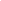 Уровень Вашей вовлеченности в работу детского сада по каждой из областей качества.Степень своей удовлетворенности качеством работы по каждой из областей качества.Для оценки Вашей вовлеченности, используйте следующие критерии оценки:Критерии оценки степени вовлеченности в образовательную деятельность ДООКритерии оценки степени удовлетворенности качеством деятельности ДООФорма станет доступной для заполнения после прочтения критериев оценки и отметки "Прочитано!". Нажмите "Посмотреть подробнее" для получения подробной информации о критериях оценок каждого типаСОХРАНИТЬ ВСЕ ОТВЕТЫ И ЗАВЕРШИТЬ ОПРОС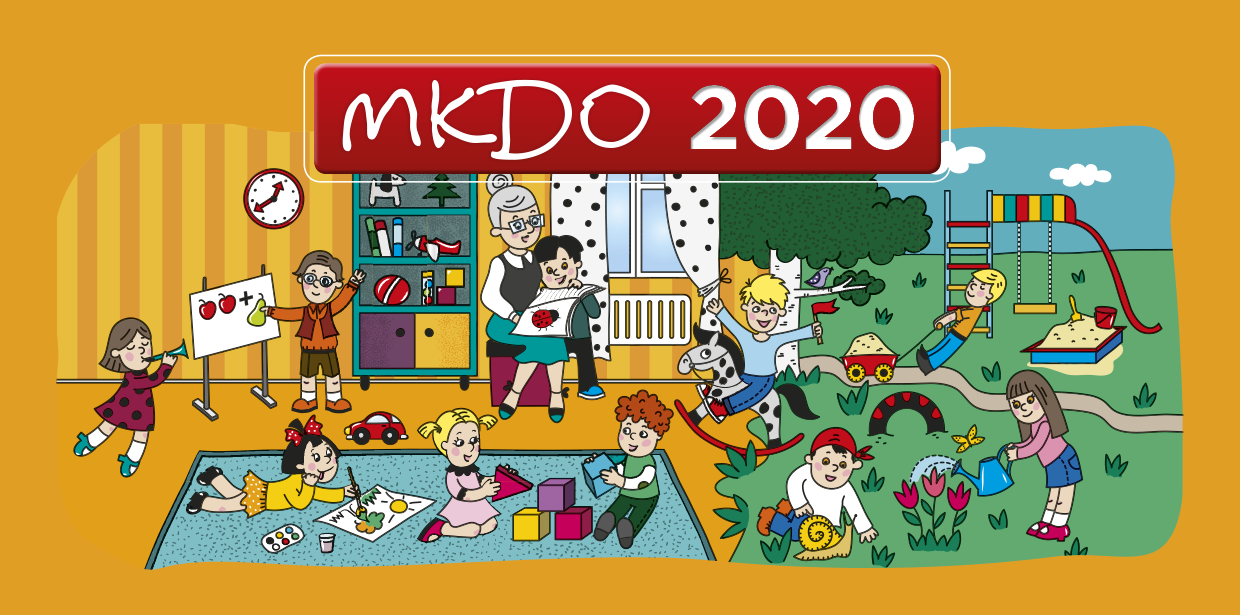 